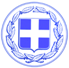                               Κως, 04 Ιουνίου 2015Δ Ε Λ Τ Ι Ο     Τ Υ Π Ο ΥΟ Αντιδήμαρχος κ. Αντώνης Κρητικός, απαντώντας στην ανακοίνωση της παράταξης ‘’Όραμα’’ για το μεταναστευτικό, έκανε την ακόλουθη δήλωση:‘’ Αποτελεί θέμα προς συζήτηση, αν αξίζει κανείς να απαντά σε μια πολύ μικρή ομάδα ή ότι έχει απομείνει από αυτήν. Σε ανθρώπους που αποδοκιμάστηκαν και αποτελούν συνώνυμο του Εφιάλτη.Αυτή η μικρή ομάδα όση σχέση έχει με την αλήθεια και την πραγματικότητα άλλη τόση έχει και με την ποιότητα της αντιπαράθεσης που επικαλείται.Χαρακτήρισαν παραφωνία τις θέσεις του Δημάρχου για την αντιμετώπιση του μεταναστευτικού. Η μόνη παραφωνία είναι οι ίδιοι, που δεν μπορούν να αντιπαρατεθούν με επιχειρήματα.Αντίθετα έχουν επιλέξει να γίνουν ουρά και παρακολούθημα μιας μειοψηφίας που θέλει να επιβάλλει την άποψη της για το μεταναστευτικό σε ολόκληρο το νησί.Το ‘’Όραμα-Εφιάλτης’’ αποφάσισε μετά από 4 μέρες να στηρίξει την απαίτηση της δημοτικής αρχής για την άμεση μετακίνηση των 1.500 προσφύγων και παράνομων μεταναστών. Άργησαν να το καταλάβουν.Η μικρή αυτή ομάδα που διέλυσε και λεηλάτησε το Δήμο για 4 χρόνια, μπορεί να μας φέρει έστω μια παρέμβαση τους, ως δημοτική αρχή, για το μεταναστευτικό;Ανέδειξαν ποτέ το ζήτημα στις πραγματικές του διαστάσεις; Πήγαν ποτέ στην ΚΕΔΕ να θέσουν το πρόβλημα;Ο Δήμαρχος έθεσε 5 ερωτήματα τα οποία είναι βέβαιο ότι δεν τους αφορούν και δεν τους απασχολούν.Γιατί όλοι αυτοί, δεν έχουν απάντηση για τίποτα.’’